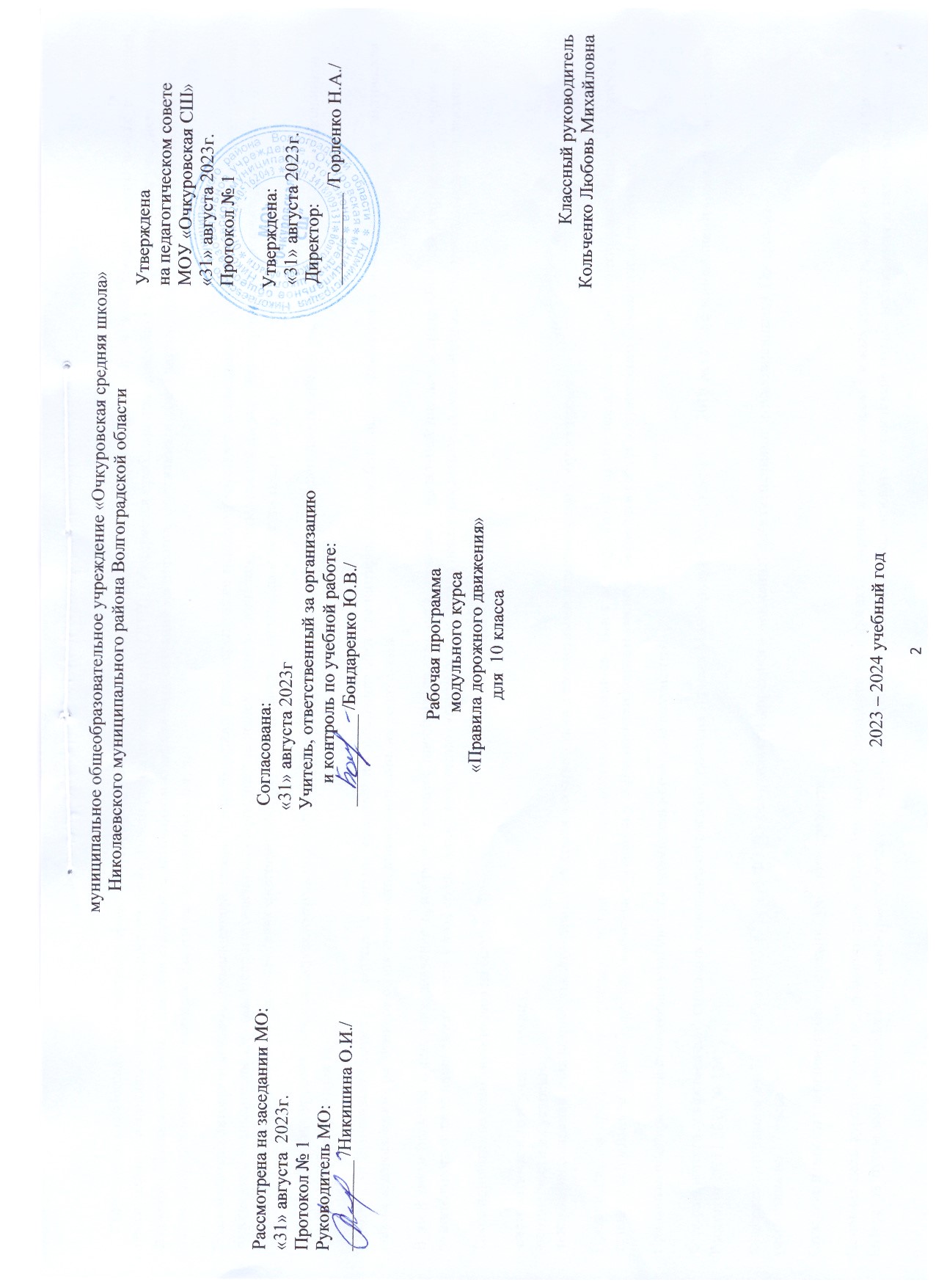 Пояснительная записка   Увеличение количества транспортных средств неизбежно вызывает интенсивность дорожного движения, вовлекает в этот процесс много новых водителей, неискушенных в вопросах предупреждения дорожно-транспортных происшествий. (ДТП). Обостряется проблема поведения людей, принимающих участие в дорожном движении. Высокая скорость движения становится источником конфликтных ситуаций на дорогах, окружающая среда загрязняется вредными выбросами двигателей, автомобили заполняют местные проезды, дворы жилых домов и т. д.Этап массовой автомобилизации, происходящий теперь в нашей стране, характерен также неподготовленностью населения, особенно детей, к решению проблемы безопасного поведения на дорогах. Неподготовленность большинства пешеходов к выполнению обязанностей по участию в процессе дорожного движения — опасное социальное зло. При дорожных происшествиях ежегодно погибают или становятся инвалидами десятки тысяч человек.Остается высоким уровень детского дорожно-транспортного травматизма и в Волгоградской области. Ежегодно погибают и получают ранения сотни школьников и детей дошкольного возрастаОсновными причинами несчастных случаев с детьми являются несоблюдение ими элементарных основ безопасного движения и недостаточная профилактическая работа педагогических работников со школьниками, дошкольниками, их родителями.В этой связи большое социальное значение приобретает процесс приобщения учащихся, начиная с начальной школы, к среде обитания современного человека и сознательного определения своего места в этой среде, а также изучение существующих правил поведения пешехода, как одного из участников дорожного движения.Такое приобщение возможно только на основе:-систематического изучения правил;-осознанности их усвоения;-постоянного наращивания количества изученного материла в соответствии с возрастными возможностями обучающихся.Предполагаемая программа построена с учетом этих дидактических принципов. Имея в виду, что в школе закладывается образовательный базис, на котором в течение всей жизни человека будут основываться его знания о дорожном движении и умении обеспечить себе и окружающим безопасность на дорогах.При составлении рабочей программы учитывались нормативно-правовые документы:Федерального государственного стандарта основного общего образования (приказ Минобрнауки России от 17.12. 2010 №1897) с изменениями (приказ Минобрнауки России от 26.11.2010 № 1241);Федерального закона от 10 декабря 1995 г. N 196-ФЗ "О безопасности дорожного движения" (с изменениями и дополнениями); Программа рассчитана на 18 часов.Описание ценностных ориентиров содержания учебного предметаОсновная цель курса «Правила дорожного движения и безопасного поведения на дорогах» - охрана жизни и здоровья юных граждан, защита их прав и законных интересов путем предупреждения дорожно-транспортных происшествий. На основе это цели формировать устойчивый навык наблюдения в различных ситуациях дорожного движения, личностный и социально – значимый опыт безопасного поведения на дорогах и улицах, навыки самооценки, самоанализа своего поведения на улице и в транспорте, развивать мотивацию к безопасному поведению, учить основным правилам дорожного движения.Основные задачи:- обобщить и расширить знания детей о правилах дорожного движения;- совершенствовать культуру поведения детей на улице и в транспорте;-  познакомить с правилами езды на велосипеде, с предупреждающими, запрещающими, информационно-указательными знаками;- Контроль за  уровнем знаний и умений детей в начале и конце учебного года. Данная программа представляет собой вариант программы организации  модульного курса « Правила дорожного движения». Рабочая программа   рассчитана на изучение ПДД  в 10-11  классах  на классных часах, из расчета 9 часов в год. Место проведения занятий: классная комната.Планируемые результаты:Предметные1. Этические нормы отношений и правила безопасного поведения пешеходов и пассажиров на улице, дороге и в общественном транспорте.2. Запрещающие, предупреждающие, предписывающие, информационно -указательные знаки, их назначение и места установки на улицах и дорогах.3. Назначение дорожной разметки и виды разметки на пешеходных переходах.4. Правила безопасного поведения школьников при движении группой и колонной по улице и загородной дороге.5. Движение на велосипеде (мопеде) по дороге и улице.Метапредметные1. Безопасно переходить улицу и дорогу самостоятельно и с группой школьников, помогать младшим при переходе улиц и дорог.2. Пользоваться наземными видами общественного транспорта как самостоятельно, так с группой школьников.3. Правильно объяснять младшим школьникам, как безопасно переходить улицу и дорогу и как надо вести себя в общественном транспорте.ЛичностныеОценивать правильность и безопасность поведения на улицах и дороге пешеходов и водителей транспортных средств.Применять знания правил дорожного движения на практике.  Содержание программы1. Беседа с учащимися о правилах безопасного поведения пешеходов и пассажиров.2. Запрещающие, предупреждающие, предписывающие, информационные, указательные знаки и места их установки.3. Особенности перехода регулируемого и нерегулируемого перекрёстков.4. Соответствие сигналов регулировщика и светофора.5. Установка предупредительных сигналов на транспорте.6. Движение по обочине, в темное время суток. Движение группы людей на загородной дороге.7. Дорожные «ловушки», бытовые привычки. «Игры» вблизи проезжей части.8. Понятие - зоны видимости и недостаточная видимость.9. Контрольное занятие. Экскурсия.Календарно-тематическое планирование№ п/пТема урокаКоличествочасовПланируемые результатыДатаДатаПримечание№ п/пТема урокаКоличествочасовПланируемые результатыпланфактПримечаниеПравила дорожного движения и БДДПравила дорожного движения и БДДПравила дорожного движения и БДДПравила дорожного движения и БДДПравила дорожного движения и БДДПравила дорожного движения и БДДПравила дорожного движения и БДД1Вводное занятие. Роль автомобильного транспорта в экономике города.1 Предметные:правила дорожного движения;группы знаков и их назначение, место установки;назначение дорожной разметки и её виды;правила безопасного поведения на улице, на дороге;правила   пользования общественным и личным транспортом;Метапредметные:самостоятельно определять места для безопасного перехода улиц и дорог;пользоваться общественным транспортом;Личностные:применять знания правил дорожного движения на практике.2Регулирование          движения.          Сигналы регулировщика. Выполнение его сигналов.1 Предметные:правила дорожного движения;группы знаков и их назначение, место установки;назначение дорожной разметки и её виды;правила безопасного поведения на улице, на дороге;правила   пользования общественным и личным транспортом;Метапредметные:самостоятельно определять места для безопасного перехода улиц и дорог;пользоваться общественным транспортом;Личностные:применять знания правил дорожного движения на практике.3Дорожные знаки : - предупреждающие знаки ; -знаки приоритета ; - запрещающие знаки ; - предписывающие знаки ; - знаки особых предписаний ; - информационные знаки ; - знаки дополнительной информации (таблички)1 Предметные:правила дорожного движения;группы знаков и их назначение, место установки;назначение дорожной разметки и её виды;правила безопасного поведения на улице, на дороге;правила   пользования общественным и личным транспортом;Метапредметные:самостоятельно определять места для безопасного перехода улиц и дорог;пользоваться общественным транспортом;Личностные:применять знания правил дорожного движения на практике.4Причины ДДТТ. Мероприятия, проводимые по их предупреждению.1 Предметные:правила дорожного движения;группы знаков и их назначение, место установки;назначение дорожной разметки и её виды;правила безопасного поведения на улице, на дороге;правила   пользования общественным и личным транспортом;Метапредметные:самостоятельно определять места для безопасного перехода улиц и дорог;пользоваться общественным транспортом;Личностные:применять знания правил дорожного движения на практике.5Правила      передвижения      группами      по населённому    пункту.    Выбор    безопасных маршрутов.1 Предметные:правила дорожного движения;группы знаков и их назначение, место установки;назначение дорожной разметки и её виды;правила безопасного поведения на улице, на дороге;правила   пользования общественным и личным транспортом;Метапредметные:самостоятельно определять места для безопасного перехода улиц и дорог;пользоваться общественным транспортом;Личностные:применять знания правил дорожного движения на практике.6Первая медицинская помощь при ДТП.1 Предметные:правила дорожного движения;группы знаков и их назначение, место установки;назначение дорожной разметки и её виды;правила безопасного поведения на улице, на дороге;правила   пользования общественным и личным транспортом;Метапредметные:самостоятельно определять места для безопасного перехода улиц и дорог;пользоваться общественным транспортом;Личностные:применять знания правил дорожного движения на практике.7На загородной дороге.1 Предметные:правила дорожного движения;группы знаков и их назначение, место установки;назначение дорожной разметки и её виды;правила безопасного поведения на улице, на дороге;правила   пользования общественным и личным транспортом;Метапредметные:самостоятельно определять места для безопасного перехода улиц и дорог;пользоваться общественным транспортом;Личностные:применять знания правил дорожного движения на практике.8Правила безопасного поведения при пожаре в общественном транспорте.1 Предметные:правила дорожного движения;группы знаков и их назначение, место установки;назначение дорожной разметки и её виды;правила безопасного поведения на улице, на дороге;правила   пользования общественным и личным транспортом;Метапредметные:самостоятельно определять места для безопасного перехода улиц и дорог;пользоваться общественным транспортом;Личностные:применять знания правил дорожного движения на практике.9Правила перевозки пассажиров.1 Предметные:правила дорожного движения;группы знаков и их назначение, место установки;назначение дорожной разметки и её виды;правила безопасного поведения на улице, на дороге;правила   пользования общественным и личным транспортом;Метапредметные:самостоятельно определять места для безопасного перехода улиц и дорог;пользоваться общественным транспортом;Личностные:применять знания правил дорожного движения на практике.